Updated 10/11/2017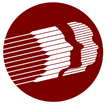 Caregiver AssessmentForm CF-045Date of Assessment:      Agency Name:      Name of Care Recipient:      Person Reporting:      Program:       Case Management           Respite           CRC           OtherLast Name:      First Name:      First Name:      First Name:      First Name:      First Name:      MaleFemaleAddress:      Address:      Address:      Apt #:      County:  NCC  Kent  SussexCounty:  NCC  Kent  SussexCounty:  NCC  Kent  SussexCounty:  NCC  Kent  SussexAddress 2 (Apt. Complex Name or Development Name):      Address 2 (Apt. Complex Name or Development Name):      Address 2 (Apt. Complex Name or Development Name):      Address 2 (Apt. Complex Name or Development Name):      Address 2 (Apt. Complex Name or Development Name):      Address 2 (Apt. Complex Name or Development Name):      Address 2 (Apt. Complex Name or Development Name):      Address 2 (Apt. Complex Name or Development Name):      City:      State:      Zip:      Zip:      Zip:      Zip:      Rural:  Yes  NoRural:  Yes  NoTelephone 1:      Telephone 2:      Telephone 2:      Telephone 2:      Telephone 2:      Caregiver’s Ethnicity:  Hispanic or Latino  NOT Hispanic or LatinoCaregiver’s Ethnicity:  Hispanic or Latino  NOT Hispanic or Latino  Race: White – Non Hispanic  Race: White – Hispanic   Race: American Indian/Alaska Native  Race: Asian  Race: Black or African American  Race: Native Hawaiian or Other Pacific Islander  Race: Other RaceReporting 2 or More Races:  YESReporting 2 or More Races:  YESRace Data Missing:  YESRace Data Missing:  YESCaregiver’s Date of Birth (DOB):**Required for Reporting** Not ReportedIf DOB is unable to be collected, please check appropriate date range: <50        55-59      75-84 50-54     60-74      85+Caregiver’s Relationship to Care Recipient: Husband           Wife Son/Son-in-Law Daughter/Daughter-in-Law Other Relative Non-Relative Relationship Not ReportedAre you the PRINCIPAL CAREGIVER?  Yes NoDoes the care recipient live with you? Yes NoDo you also care for children under 18 living at home? Yes NoWhat is your employment status? Employed Full-Time Employed Part-Time Not EmployedOn average, how many weekly hours of care do your provide? Less than 10 11 -20 21 - 30 30+Identify support services recommended to this Caregiver: Caregiver Skills Training Adult Day Care In-Home Respite ERS Services Counseling
 Legal Assistance Home Modification Assistive Technology Support Group Caregiver Resource Center Transportation Other:      Caregiver was given the following information/publications:Caregiver was given the following information/publications:Caregiver was given the following information/publications: ADRC Brochure CRC Flyer/Brochure DSAAPD Guide to Services Other:       Other:       Other:      Notes: Caregiver’s Suggested Donation Amount:$      Per:   Week  Month 